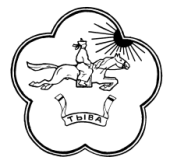                     РЕСПУБЛИКА ТЫВА                             668360 Республика Тыва        ТЫВА РЕСПУБЛИКАНЫНТЕС-ХЕМСКИЙ КОЖУУН                       Тес-Хемский кожуун             ТЕС-ХЕМ КОЖУУННУНХУРАЛ ПРЕДСТАВИТЕЛЕЙ                         с.Самагалтай                     ТОЛЭЭЛЕКЧИЛЕР ХУРАЛЫ                                                                             ул.А.Ч.Кунаа,54                                                                                     т.21241                                                             Решение № 63   от «28» ноября  2019 г.                                                                         с. СамагалтайОб отмене решения Хурала представителей Тес-Хемского кожууна от 10.04.2019 года №19  На основании протеста прокуратуры Тес-Хемского района от 22.11.2019 года №7/14 - 2019, Хурал представителей Тес-Хемского кожууна РЕШИЛ:Отменить решение Хурала представителей Тес-Хемского кожууна от 10.04.2019 года № 19 «Об утверждении тарифов на услуги по сбору, вывозу твердых бытовых отходов и иные услуги, оказываемые на территории Тес-Хемского кожууна на 2019 год и плановые периоды 2020 и 2021 годы» Настоящее решение опубликовать в местной газете «Самагалдай».Глава – Председатель Хурала представителей Тес-Хемского кожууна                                                                  Донгак Ч.Х.												